       В соответствии с  Федеральным Законом  от 06.10.2003  № 131-ФЗ «Об общих принципах организации местного самоуправления в Российской Федерации», Постановлением  Правительства РФ  от 28.01.2006   № 47 «Об утверждении  Положения о  признании помещения жилым помещением, жилого помещения непригодным для проживания и многоквартирного жилого дома аварийным и подлежащим сносу или реконструкции», Уставом муниципального образования Соль-Илецкий городской округ, постановляю:           1. Внести изменения в приложение № 1 постановления  администрации муниципального образования Соль-Илецкий городской округ от 24.03.2016 г.               № 770-п  «Об  утверждении    положения   и состава   комиссии    по  признанию помещения жилым помещением, жилого помещения непригодным  для проживания и многоквартирного  дома  аварийным и  подлежащим  сносу  или   реконструкции на  территории    муниципального образования Соль-Илецкий  городской  округ» (в редакции  постановления администрации муниципального образования Соль-Илецкий городской округ от 28.02.2018 г. № 416-п) и  изложить его в новой редакции согласно приложению № 1 к настоящему постановлению.        2.Контроль за исполнением настоящего постановления возложить на первого заместителя главы администрации - заместителя главы администрации Соль-Илецкого городского округа по строительству, транспорту, благоустройству и  ЖКХ  В.П. Вдовкина.        3.Постановление вступает в силу после его официального опубликования (обнародования). Глава муниципального образования  Соль-Илецкий  городской округ                                                     А.А. Кузьмин                                                             ВерноВедущий специалист  организационного отдела                                                              Е.В. Телушкина         Разослано: прокуратура, организационный отдел,  отдел по строительству, транспорту, ЖКХ, дорожному хозяйству, газификации и связи                                                                          Приложение №1                                                                          к постановлению администрации                                                                          Соль-Илецкого городского округа                                                                                                                                                                                                                                                                                       от 01.02. 2019 № 240-пСостав комиссии         Вдовкин В.П.  - председатель комиссии - первый заместитель главы администрации  городского округа – заместитель главы администрации городского округа по строительству, транспорту,  благоустройству, ЖКХ;           Байгелова Д.А.   -  заместитель председателя комиссии - начальник отела по строительству, транспорту, ЖКХ, дорожному хозяйству, газификации и связи администрации  Соль-Илецкий городской округ;         Якунина А.В. - ведущий специалист отдела по строительству, транспорту, ЖКХ, дорожному хозяйству, газификации и связи (секретарь комиссии).         Члены комиссии:         Попов И.И. - начальник отдела архитектуры,  градостроительства и земельным отношениям;         Ситдикова Г.Р. - отдел по  жилищным и социальным вопросам;                  Шайхутдинов И.Ф.- начальник отдела  по управлению муниципальным  имуществом;                   Представитель ЦТО Управления Роспотребнадзора по Оренбургской области по г. Соль-Илецку и Соль-Илецкому району (по согласованию);         Представитель отдела нормативно-технического контроля (надзора) инспекции Государственной жилищной инспекции по Оренбургской области (по согласованию). .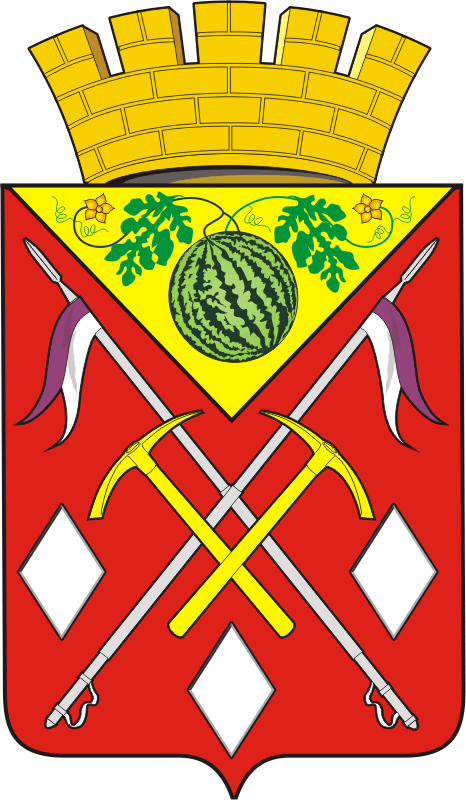 